Frames with Captions Vertical Storyboard Template DRAW, SKETCH, OR WRITE DOWN PICTURE IDEAS IN THE BOXES. MAKE BOXES BIGGER, IF NEEDED.1________________________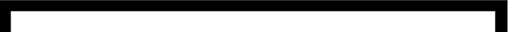 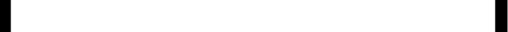 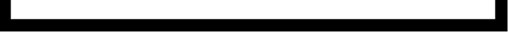 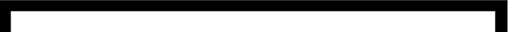 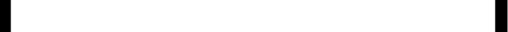 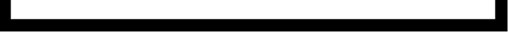 ________________________________________________________________________________________________________________________________________________________________________2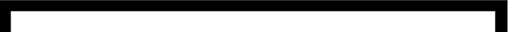 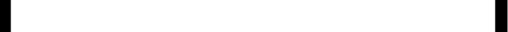 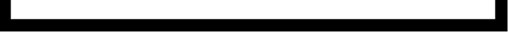 ________________________________________________________________________________________________________________________________________________________________________________________________3________________________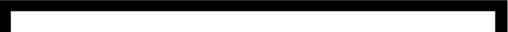 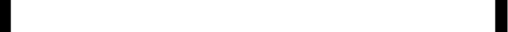 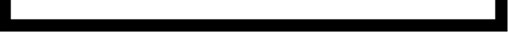 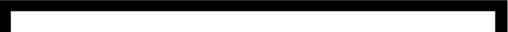 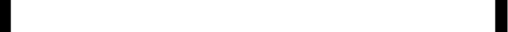 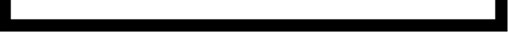 ________________________________________________________________________________________________________________________________________________________________________4________________________________________________________________________________________________________________________________________________________________________________________________5________________________________________________________________________________________________________________________________________________________________________________________________6________________________________________________________________________________________________________________________________________________________________________________________________ADD ON MORE FRAMES IF NEEDED. powerproduction.com